Vocabulary Learning Homework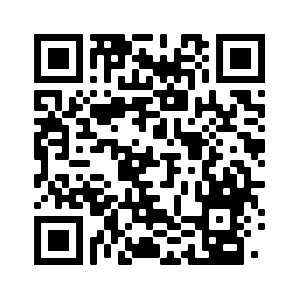 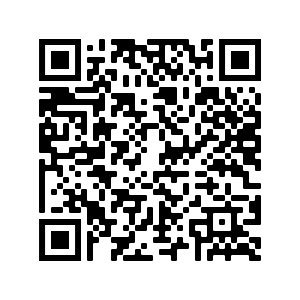 	Year 9 Spanish – Term 3.2 Week 6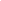 Part 1: Practise on Quizlet for 15 minutes. Do the following tasks: Write (both translating into English and into Spanish); Spell (hear & type); Test (all questions).Parts 2-4 will take about 15 minutes. Part 2: Listen and repeat the word, then spell it in Spanish, then write it in English. Access your audio file here (or scan the QR code above).	Part 3a) Associations: Click on the box next to the word that is most closely connected with the word or phrase in bold.Part 3b) Synonyms: Click on the box next to the word or phrase with the most similar meaning to the word in bold.Part 3c) Antonyms: Click on the box next to the word or phrase with the opposite meaning to the word in bold.Part 3d) Sentence completion: Click on the box next to all of the words that could fill the gap to form a grammatically correct sentence with a sensible meaning.Part 4: SpeakingBefore you start Part 4, go to: vocaroo.com. It will open in a new tab. Click the red record button, then come back to this list of words.Say the Spanish for the words below. Remember to say the word for ‘the’ if needed.Now go back to the Vocaroo window. Click on the red button. Click on "Save & Share". Copy & paste the URL for your Vocaroo recording here: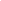 Spell itWrite it in EnglishSpell itWrite it in English192103114125136147158161) luna4) espacioreyvecinobebéfechapiedraplanetafamiliarmenor2) tecnología5) vueloingenieronadardirectorexplicardueñorecorrerenfermerocomer3) diseñar6) responsablecogeraparecerimagenjefedíajuliodestacara menudo1) misión3) controlarobjetivocontarmesadirigircercanoservirhojatener ganas2) analizar4) hoja de papelestudiarordenadorofrecerpuertareunirdocumentoaprobarrato1) hacer algo a menudo2) funcionarhacer algo todo el tiempoestar enojadohacer algo normalmenteestar enfermohacer algo pocoestar afuerano hacer algoestar roto1) Mi hermano menor es _____________ .3) Lo siento, pero no tengo información sobre ____________ .ingenierola fecha límitemayorla visitaambientesu misiónun bebéademás2) Hugo __________ por su trabajo en clase. 4) Ahora _________ tantas películas sobre el espacio en los cines, gracias a los desarrollos de la tecnología. recibe un premioreducen mueveexistendestacaaparecenocurreconsisten1mission9to stand out, standing out2to work, to function10engineer (f)3moon11technology4development12to control, controlling5information13engineer (m)6stone, rock14flight7to analyse, analysing15responsible8space16to design, designing